Как привить  интерес  к чтению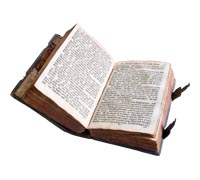 Прививайте детям интерес к чтению с раннего детства.Покупая книги, выбирайте яркие по оформлению и интересные по содержанию книги. Покупайте по возможности, книги полюбившихся ребёнку авторов, оформляйте личную библиотеку вашего сына или дочери.Систематически читайте сами. Это формирует у ребёнка привычку видеть в доме книгу всегда.Обсуждайте прочитанную книгу в семье, даже если произведение вам не понравится. Это способствует развитию вашей речи и вашего ребенка.Рекомендуйте ребёнку книгу своего детства, делитесь своими детскими впечатлениями от чтения той или иной книги, сопоставляйте ваши и его впечатления.Некоторые родители считают, что любое чтение полезно. Это ошибочное мнение.  Нужно оградить ребенка от книг, предназначенных не для его возраста. Чтение вслух помогает расширить словарный запас детей, а также способствует развитию  умения слушать и сосредоточивать внимание. Чтение вслух сближает родителей и детей. Читают все по очереди. Время чтения 40-45 минут.Прививайте навыки культурного и бережного обращения с книгой.Совместное чтение наиболее простой способ развития навыков чтения у детей. Рассматривание, обсуждение и чтение книг – важнейший момент, с помощью которого родители могут привить детям интерес к чтению.Рисунки по мотивам любимых книг являются для ребёнка одним из способов выражения своих впечатлений от произведений.Попытайтесь вместе с ребенком сочинить собственное окончание произведения. Достоинством таких историй является более глубокое понимание прочитанной книги.Дарите своему ребенку хорошие книги с дарственной надписью, добрыми и тёплыми пожеланиями. Спустя годы это станет добрым и светлым напоминанием о родном доме, о его традициях, о дорогих и близких людях.